Встреча с ветераном.12 февраля, у ребят нашей школы состоялась встреча с ветераном,  воином-афганцем- Лаврик Алексеем Кимовичем.✨Алексей Кимович является старшим лейтенантом. В Афганистане он служил с 1983 по 1986 год.✨Алексей Кимович немного рассказал о себе, о том, что происходило на войне, о своих чувствах в то страшное время.👫Ребята внимательно слушали и задавали интересующие их вопросы. Алексей Кимович с удовольствием отвечал на всё  честно и открыто.✨ По итогу встречи,  ребята  познакомились с происходящими в Афганистане событиями от первого лица, никто не остался равнодушным.🌤️Алексей Кимович  подитожил  свою беседу напутсвующими словами и пожелал всем  мирного неба над головой!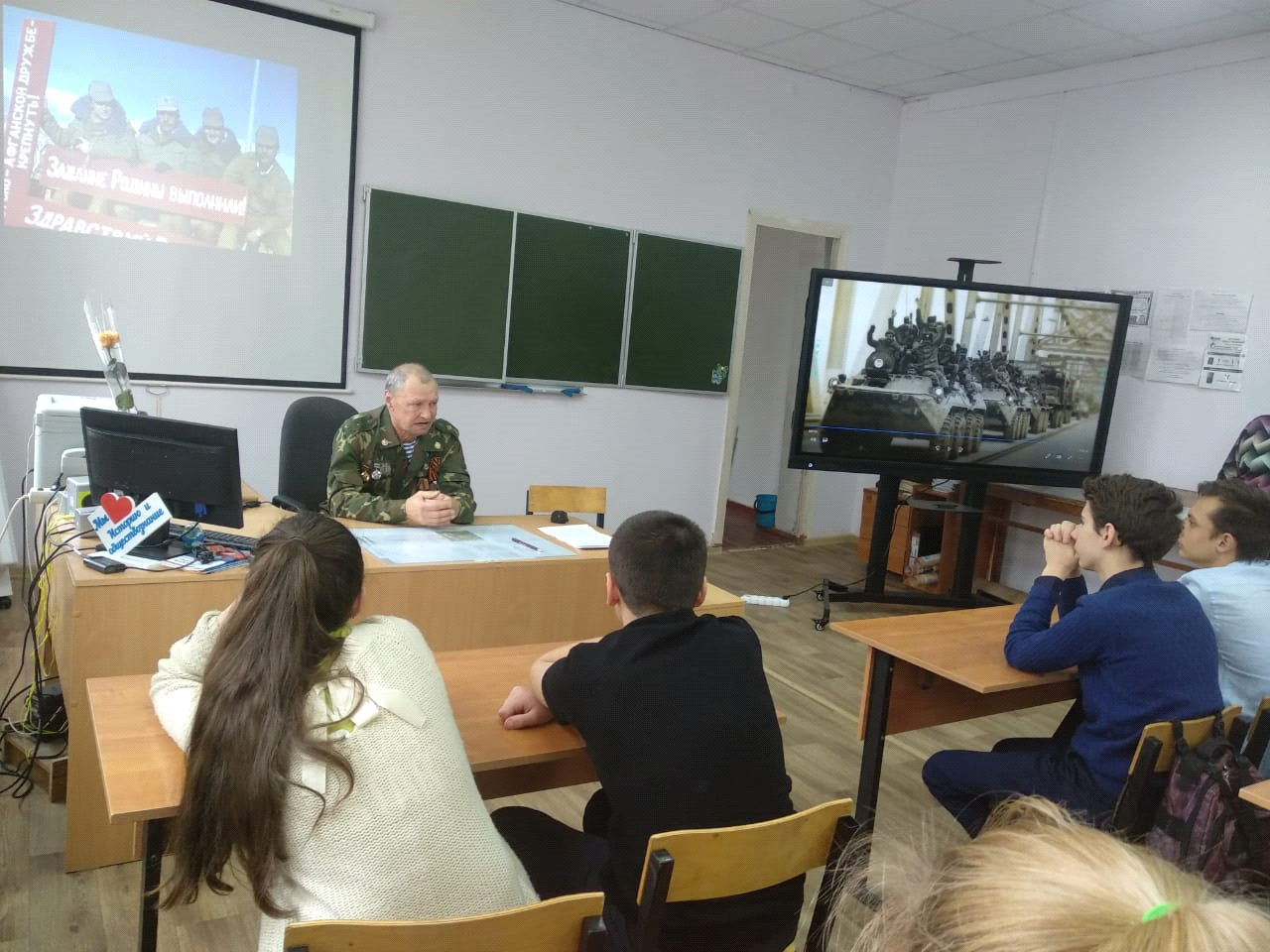 